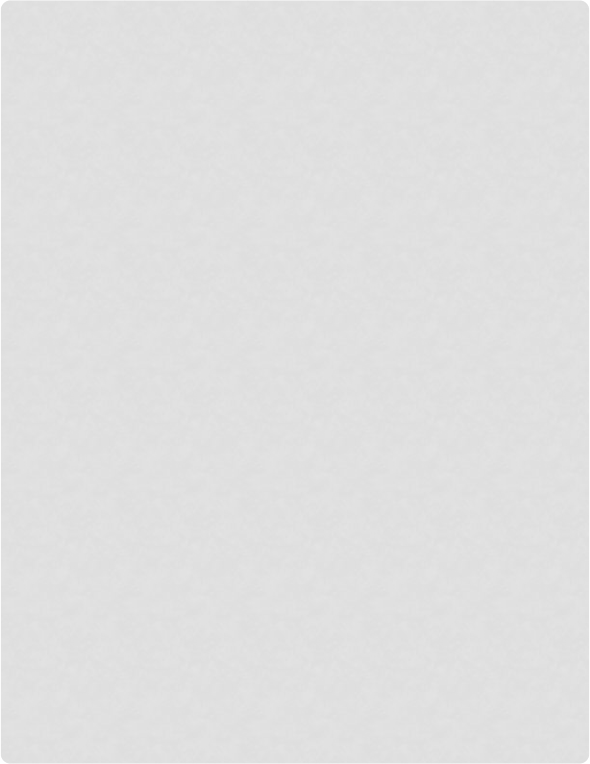 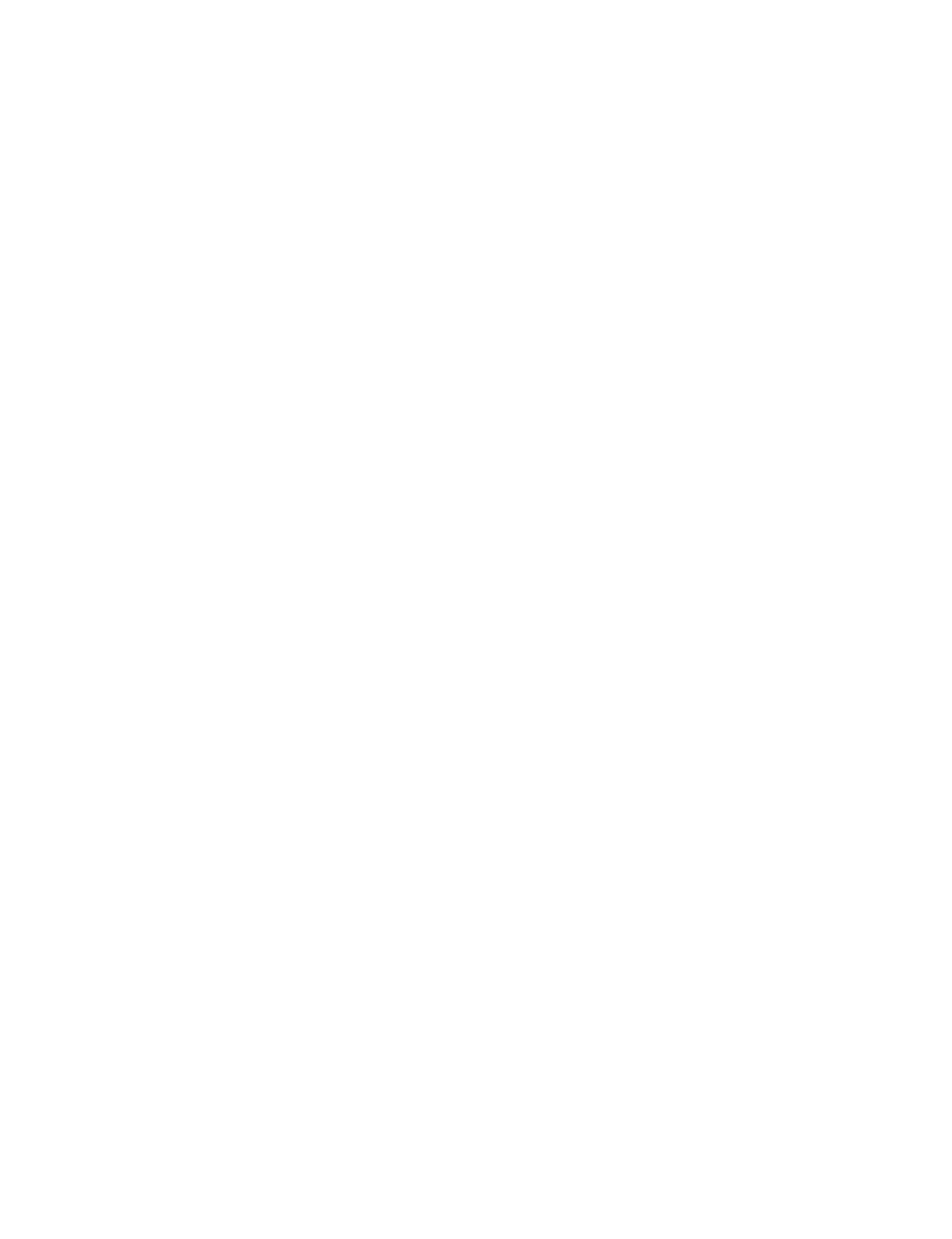 CHANT T. CLEER 111 TEAL DRIVE, CONWAY, SC 29577 898-222-2222  ▪   ctcleer@coastal.edu 	 PROFESSIONAL SUMMARY Junior Engineering Science major and Surveyor with 3 years of experience in the Land Surveying field seeking a civil engineering internship related to land planning and development. SKILLS • 	AutoCAD • 	Excel • 	Surveying field experience • 	GIS Mapping and research  • 	ArcGIS • 	Carlson SurvCE EDUCATION Coastal Carolina University: Conway, SC  Expected Graduation May 2021 ▪ Bachelor of Science in Engineering Science  Horry-Georgetown Technical College: Conway, SC May 2018 ▪ Associate of Science in Civil Engineering Technology Aynor High School: Aynor, SC June 2016 ▪ High School Diploma (Cum Laude Diploma) EXPERIENCE Draftsman / Surveyor ▪ June 2017 - Present Full Moon Land Surveying ▪ Georgetown, SC Field Work • 	Crew assistant and Crew chief responsibilities  • 	Various types of field surveys such as: topographic, boundary, as-built, ALTA, route, etc. • 	Staking / Layout work such as: Hub and tack, construction staking, etc. Drafting Work  • 	Drawing AutoCAD maps for various projects including: subdivisions, individual plot plans, lot fits, topographic surveys, boundary surveys, and as built surveys.  